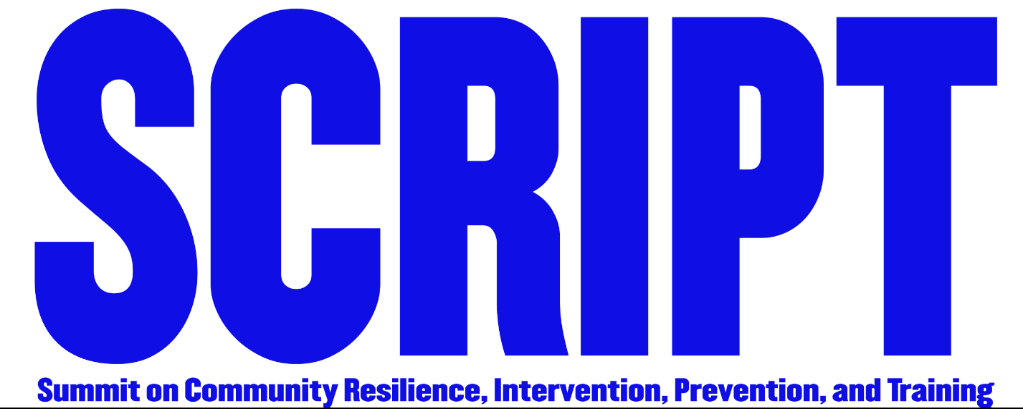 SCRIPT Conference Schedule  Tuesday, July 17thPrograming ScheduleTuesday, July 17th Tuesday July 17th9:00 – 9:50 Yosemite Hall	Opening			Moderator: Debra Warner, Psy.D. & Aquil Basheer, D.Litt.Opening Speaker: Cheryl Moody Keynote: Patty DuncanThe opening ceremony will discuss the nature of the 4th annual SCRIPT conference and this year’s theme of Stop the Stigma. The conference opener will have speakers from the community: Opening Speaker Commander Cheryl Moody and Keynote Speaker Patty Duncan.10:00-10:50Catalina   	“Life Story”	Greg Holtmeyer, M.Ed.Mr. Holtmeyer will introduce his closing speech by sharing his life story.  He will discuss the adverse effects on the survivors and the exploration of possible solutions.  He connects his journey to the current climate and he how his journey gives him the perspectives to assist others in healing. Sequoia		Thug Child: Grant Me the Serenity			Nathan NéJuan, Psy.D.Chaos in their surroundings; Confusion in their minds; No clue how to feel; The “Thug Child” may often struggle finding peace and allowing serenity into their lives. Sometimes all that can be said is “God, help!” This engaging presentation will provide attendees with a unique perspective on finding peace amid a trauma-impacted life.Cabrillo	Prison & Parole Reform: A Conversation with Kenneth E. Hartman			Christina Hoag & Ken HartmanJournalist Christina Hoag will interview Kenneth Hartman about prison and parole reform, a subject he knows well from personal experience. Hartman, a prison reform activist and writer, served 38 years until Gov. Jerry Brown commuted his life without possibility of parole sentence last year.Sierra	Sexual Harassment and Assault in a “Me Too” World: Guidelines for Women and Men to Keep Safe. Michael Levittan, Ph.D.Alongside the current intense political upheaval in society, the “Me Too” movement has emerged and gathered momentum. As with various “rights” movements in history geared toward achieving less discrimination and greater equality, the current phenomenon regarding sexual harassment and assault - primarily by men toward women - has generated headlines, legal actions, and heated discussions. This workshop serves to further discussion focused on power differentials, male privilege, defining abuse, and finally guidelines for both women and men.10:00 – 11:50	Yosemite Hall   	Trends in Sexual Assault InvestigationsWilliam HayesOver the past two years there has been increased emphasis on Sexual Assault Investigations as the result of several high-profile cases in the media, focusing on abuse of Olympic athletes and individuals in the entertainment industry.The discussion will focus on current trends that are impacting sexual assault investigations. The discussion will cover topics that include forensic evidence. The importance of on scene investigations and the influence of media and social media on sexual assault investigations.Joshua Tree    	Prevention Approach WorkshopGuido HanjeniusThis workshop is ideal for anti-trafficking organizations, task forces, and other community-serving groups wanting to enhance their efforts to bring exploitation prevention to youth. One of the biggest challenges of bring prevention education to youth is communicating its value and necessity to the gatekeepers (such as school district leadership, juvenile corrections staff, and after-school programming professionals). This workshop will equip your organization to express not only the urgency for prevention education, but also the empowering opportunities it offers for our youth.11:00 – 11:50Catalina	Strategies for Helpers of Hurt Men	Loren M. Hill, Ph.D. & Terry BoykinsWorking with people who have been hurt can presents a number of challenges. Hurt can often manifest differently in men. Understanding the implicit and explicit, spoken and unspoken, internalization and externalization of hurt is paramount to successfully helping hurt men heal. Strategies should include assessment, reflection, planning and after-care. While many helpers utilize these strategies and others for the men they work with, they may overlook applying these same strategies to themselves. This workshop will introduce ways by which helpers of hurt men can review their approach to their work applying the same skills used to help men heal.Sierra			Overcoming Obstacles and Pursuing’s Life PurposeCarol SlighAt some time or another, everyone experiences obstacles in their life. Some obstacles or adversities are greater than others, but regardless of socio-economic status, upbringing or gender, these obstacles all have common a thread. Each requires a key to overcome it. Those who are unable to overcome these obstacles almost always live beneath their hidden potential and purpose.  This workshop will identify a few obstacles and the keys to overcome them.Sequoia	How Inclusive Are Cultural Narratives of Male Victims of Intimate Partner Violence?			Stanley Green, M.E.Stanley Green will examine the inclusivity of the landscape of media responses to male victims of Intimate Partner Violence. Mr. Green has appeared on The Oprah Winfrey Show, KCBS Nightly News, CNBC Real Personal, Air Talk with Larry Mantle, KFWB, and numerous other media outlets in the USA, Canada, the Caribbean, and Latin America.Cabrillo	Male Survivors of Sexual Assault & Harassment in the Media				Suzitte Giron, Jacqueline Sandoval, & Lauren Vickerman, M.A.Mentor: Sammie Williams, Psy.D., Forensic Psychology, FacultyDeemed the “hidden population,” male survivors of sexual assault are not always acknowledged in today’s society. As the #MeToo movement has grown and sexual assault has become a larger conversation in the media, male celebrities and influencers have come forward and disclosed that they are survivors of sexual assault. What are the reactions and what can we do to further the conversation?1:00 – 2:50Yosemite Hall	Immigration and Psychological Effects			Moderator: Robert Carey, Psy.D.	Panelists: Lydiana Garcia, Ph.D., Robert Hernandez, M.S., Nadia Jones, Ed.D., Aquil Basheer, D. Litt., & Joshua Wyner, Ph.D.	 	This panel will discuss immigration and the psychological effects of detainment form a solution-based perspective. It will focus on the topics of trauma, violence, diagnosis, and family dynamics. Types of services needed will also be discussed from a practical perspective on how it effects not only the individual but society.This panel will address the following questions along with interactive Q and A.Questions for discussion:1. What are psychological aspects related to immigration?2. What is the most salient issue regarding this topic?3. What can be done to make change?4. What are you/we doing and not doing now?5. How does this issue effect everyone in society?Sequoia		How Can I Help to Heal from Trauma 			Felicia ReedThis presentation will provide first-hand survivor insight into techniques to heal trauma. We will convey simplistic approaches and regiments that have been proven highly effective. The audience will walk away with tools and immediate insight into healing trauma.Cabrillo		Impact of Physical and Psychological TraumaPatrick Poor, M.S. This presentation reviews the impact of physical and psychological trauma on individuals, families and society; challenges to effective treatment; and some strategies that have proven helpful to mediate that impact. Some believe psychological trauma may be the number one public health problem on the planet. Interventions by individuals and organizations can significantly help in both prevention and recovery. 	    	Sierra	Does This Mean I Liked It?: Experiencing Orgasm During Sexual Assault	Andrew Pari, LCSWArousal and orgasm during sexualized violence can be devastating for survivors.  It is little discussed in the literature and often not addressed clinically. Trauma symptoms are increased and lead to greater dissociation, self-harm, and relationship problems. This presentation addresses commonly held myths, current research, and discusses treatment and legal implications.1:00 – 1:50 Joshua Tree	A Case Study: Counseling a Couple Through Relationship Healing from Male Molestation 		Carol Adkisson, M.A.Bringing two people together to form a couple is an interesting process.  Two family systems merging into one to create a relationship without conflict is no easy process. Add in sexual abuse at a young age for either partner adds another dynamic.  However, for the male survivor it is a difficult road. Let me walk you through that process in a case study that teaches you how a therapist navigates this to a successful place.Catalina		Barbara and My Boys			Moderator: Simon WeinbergPanelists: Debra Warner, Psy.D., Barbra Jett, Niko Delany, James Marks, Tommie Rivers, Anthony Porter, & Michael OropolloBarbara and My Boys is the first book of its kind that blends the personal stories of ex-gang members (community interventionist) who have left the lifestyle to intervene in neighborhoods saturated with gang activity, with hard data collected over the course of a year tracking the tangible progress these interventions have made. Five community interventionist tell their stories of how they got involved with gangs, what the lifestyle was like in extensive detail, and their turning point towards the work they do now. They share how they got involved with community intervention, and what a day in the life of a community interventionist is like. These in-depth personal stories are parleyed with expert commentary from nationally leading psychologists on the organization and function of modern gangs. Finally, data collected by Dr. Warner is presented showing how neighborhoods and cities change when gangs change, and the real impact intervention work has in creating safer urban communities.This panel will discuss the book, the writing process and community interventionist stories. Authors and all real life characters present.Questions for discussion.What is community intervention? Why did you say yes to this project?What was this process like?What are you doing now?2:00 – 3:50Joshua Tree		The Self-Care Lab Presents: Using Exercise to Address Past Trauma			Nita Watson, M.A.Exercise is not only good for physical health, but for mental health as well. It helps improve depression, build self-esteem, allows for social interactions, increases control of impulsive behaviors, and reduces stress and anxiety. This interactive workshop will teach the fundamentals of exercise and show the impact it can have on the body and mind. You will not want to miss this!Catalina	Sexual Harassment and Assault in a “Me Too” World: Roundtable Discussion	Moderator: Michael Levittan, Ph.D.	Panelist: Debra Warner, Psy.D., Diana Barnes-Fox, M.A., Bill Murray, Greg Holtmeyer, M.Ed., Dan Griffin, M.A., Linda Gomberg, J.D., Ph.D., Kandee LewisVery few topics in our current world merit more attention, generate more controversy, and have more influence in society than the “Me Too” movement. It is an obvious imperative that all types of abuse must shed the cloak of secrecy and be aired in public forums. The purpose of this forum, or panel, is to further dialogue and discussion of the values, drawbacks, and consequences of the “Me Too” movement.  Particular attention is given to delineating guidelines for both women and men to navigate our changing culture. 3:00 – 3:50Sierra	The Invisible Survivor: African American Men & the #MeToo MovementModerator: Gregory Canillas, Ph.D.Panelists: Melissa Duncan, M. A., Courtney Crisp, M.A., & Mallory Behar, M.A.In the past year, the “#MeToo” movement has garnered much attention in the media, and amongst mental health practitioners, law enforcement officials and other allied professions.  However, most of the attention has focused on female survivors.  Male survivors, particularly African American male survivors, have largely been invisible. When they have come forward (e.g., actor Terry Crews), their stories have been minimized. The panel presentation will explore treatment issues for this population, including issues of disclosure, racial and gender stereotypes, workplace trauma and effective interventions.Sequoia	Internet Crimes Against Children: Detection and Investigative Techniques			Andrea Grossman	The Los Angeles Police Department’s Juvenile Division, Internet Crimes Against Children Unit is the principal agency in the Los Angeles Regional Internet Crimes Against Children (ICAC) Task Force. With 72 Federal, State and Local affiliate law Enforcement agencies, the ICAC is tasked with the detection and investigation of persons that use the Internet or other digital devices as a means for the Sexual Exploitation of Children or deal in child pornography. Investigators participate in continuing education in technology concerning digital devices and the internet. They also hone their investigative skills in courses that deal with victimology, predator profiles, crime trends and interview and interrogation skills of victims, witnesses, and suspects.Cabrillo	Sexual Assault in the Workplace and HR Issues	Jay Finkelman, M.B.A, Ph.D.Sexual harassment is considered one of the top concerns for employers and HR departments. As we become more sensitive to the topic, employers are at more risk of being held liable for something that happens under their watch. This presentation will discuss the evolving culture surrounding sexual harassment in the work place, how to set appropriate policy, investigating sexual discrimination and assault, making sure it is understood and acted upon, and steps to take from an employer and HR perspective when it does occur.	4:00 – 4:50 Yosemite Hall	SCRIPT 2018 Closing & Hope Award Ceremony Debra Warner, Psy.D. Aquil Basher, D. Litt., & Greg Holtmeyer The closing ceremony will discuss the nature of the fourth annual SCRIPT conference and this year’s theme of “Building Change Through Awareness”. Awards will be given to this year’s 2018 Hope Award recipients. Closing address given and closing remarks given.BiographiesOpening SpeakerCommander Cheryl MoodyPasadena Police DepartmentCommander Cheryl Moody was born in Kansas City, Mo, but grew up in Long Beach, California. After High School, Cheryl served for 3 years in the U.S. Air Force as a reservist. Cheryl was a fingerprint classifier at Long Beach Police Department prior to joining the Pasadena Police Department as an officer in August 28, 1992. During her career with Pasadena PD she has worked several assignments including; Patrol, Neighborhood Crime Task Force, Research & Development, Police Activities League, the Special Enforcement Section, (where she was the first female Sergeant to complete SWAT school), Detectives, Employment Services and Internal Affairs and prior to her promotion to Commander, served as the department’s SWAT Commander. Cheryl is one of the founding members of the San Gabriel Valley Chapter of the National Organization of Black Law Enforcement Executives (NOBLE) which started in 2003. Cheryl is a former Region-6 Vice President, which covers six western states, and she was also a member of the NOBLE Executive Board. Cheryl obtained her Bachelor of Arts degree from California State University Long Beach in Emergency Management, and her Master’s Degree in Organizational Leadership from Woodbury University. Cheryl has two adult sons; Derek and Justin both of which is very proud.Keynote SpeakerPatricia DuncanFamily Over Violence OrganizationPatty Duncan is the Executive Director for the Family Violence Prevention organization in Batesville, Arkansas. Mrs. Duncan and her team are able to provide the small town of Batesville with a population of 11,000 with essential crisis services such as; outreach services, shelter, and support groups.Patty Duncan’s passion to help those in need came from an early childhood experience where she was a survivor of sexual and later a survivor of domestic abuse. Mrs. Duncan began her career as the Sexual Assault Victims Services Coordinator at the Family Violence Prevention organization in 2009; however, her passion to assist survivors of sexual assault quickly helped her settle into a position of Assistant Director/Court Advocate before accepting her current position.Among Mrs. Duncan’s career successes, her work opening the Taylor House makes her a pioneer in the community of professionals advocating and providing awareness and services for male survivors of domestic violence. On October 2015, the very first men’s domestic violence shelter in the country was opened, providing resources and a safe place for male survivors. To date the Taylor House has provided shelter for over 60 men, and continues to provide the much needed support for this underserved population. Her innovation has brought awareness causing other organizations and states to take notice; allowing her to use her experience and knowledge to consult with other organization in order to develop similar shelters for men in other parts of the nation.Patty Duncan has had over 350 hours of domestic violence and sexual assault continuing education training units and is a 2010 graduate of Arkansas Victims Assistance Academy. Mrs. Duncan actively uses her education and trainings to sit on Board of the Arkansas Coalition against Domestic Violence and is an Advisory Committee Member of Arkansas Coalition against Sexual Assault.On her free time Mrs. Duncan enjoys spending time with her husband of 19 years Keith, their 3 children, and 7 grandchildren.“When the world is silent, even one voice becomes powerful.” -Unknown AuthorClosing SpeakerGreg Holtmeyer, M.Ed. The Phoenix ProjectGreg Holtmeyer, Executive Director of The Phoenix Project, is an educator, advocate, and survivor. He has been an educator for the past twenty-six years. His passion is to create awareness concerning the devastating effects of childhood sexual abuse of males in the education, law enforcement, medical, counseling, and society in general.Greg created The Phoenix Project to offer hope, education, support, and inspiration for those who are on their healing journey from sexual and physical abuse. He has done presentations for small community-based organizations to large state and national organizations. He gives voice and attention to the many male victims of sexual crimes who are waiting for support and understanding.People that have attended his presentations have used the words, “powerful speaker”, “he makes this difficult topic approachable”, “provides hope for recovery to those who have suffered”, “I was very privileged to have the opportunity to hear your story”, “very informative and passionate”, and “very mature and articulate in his message”.PresentersCarol Adkisson, M.A., LMFTThe Trauma and Healing Foundation Carol Adkisson, LMFT is an author, speaker, teacher and Licensed Marriage and Family Therapist.  She is the owner of a private practice and founder/Chief Executive Officer of a non-profit, The Trauma and Healing Foundation in Fontana.  She also is an author of a number of books including “Recovering My Life, a Personal Bariatric Story.”  She co-developed and participates in a podcast entitled “Curious Intentions.”  Carol specializes in anxiety, depression, trauma, couples therapy, ADHD, substance issues, immigration, psychological evaluations, weight loss and bariatric surgery, 12-step recovery, and of course HOARDING.  She is trained in various treatments including EMDR and Trauma Focused CBT and numerous other modalities.  She also has 34 years’ experience working with recovery-based programs.  She serves individuals, couples, families, children, and adolescents. She utilizes "discernment theory" as a means to perceive which treatment is most helpful for an individual client’s needs. Carol is the Clinical Director of her group practice, which employs therapists with many different specialties, whom she supervises. She has her Bachelor Degree and Master Degree in Marriage Family Therapy from Hope International University.  Her hobbies include volleyball, spending time with her family, and she is a foodie, always ready to try something new.Diana Barnes-Fox, M.A.Center Against Sexual Assistant (C.A.S.A.)Diana Barnes-Fox MA., MFT & PCC Intern is a Director of Counseling & Human Trafficking division at the Center Against Sexual Assault (C.A.S.A.), a non-profit organization in Southwest Riverside County that is dedicated to promoting safe and healthy relationships for men and women, who are sexual trauma survivors and children who have suffered trauma. C.A.S.A provides a 24-hour crisis line, advocacy, counseling, support groups, community education, and empowerment groups. Diana attends several interdisciplinary meetings including: COY (Challenges of Youth), RCCAT (Riverside County Children’s Assessment Team), Hemet Homeless Panel, SART (Sexual Assault Response Team), CSEC Steering Committee Meeting (Commercial sexual exploitation of children).  Diana is currently developing Beyond Parenting Classes, a sexual abuse prevention program for non-offending parents. Diana is a member of the Southwest Riverside-California Association of Marriage and Family Therapists, currently serving as a board member.  She also serves on the board for National Partnership to End Interpersonal Violent Across the Lifespan (NPEIV). She is also on the board as co-chair for HOPE Collaborative: Child Abuse Prevention. She is a graduate of Brandman University with a Masters degree in Clinical Psychology, emphasis in area of Marriage and Family Therapy and Licensed Professional Clinical Counselor. Diana has over 15 years of experience in the mental health and sexual abuse fields, working as a child abuse social worker for Riverside County. She is an advocate for Sexual Assault, Child Abuse, Domestic Violence & Human Trafficking. Diana has dedicated her professional career to serving persons who have suffered trauma.Mallory Behar, M.A.The Chicago School of Professional Psychology Mallory Behar, M.A. received her Bachelor of Arts Cum Laude from the University of California at Los Angeles. She is currently a fifth-year doctoral student at The Chicago School of Professional Psychology, completing her pre-doctoral internship at the California Institute of Women’s prison. Here, she works with individuals diagnosed with severe mental illness, developmental/neuro-cognitive disabilities, and individuals with a 7301legal status. Moreover, she provides weekly group therapy to patients in both the inpatient and outpatient correctional settings. Mallory Behar’s dissertation and research interests relate to the personality and sexual predictors of infidelity. She has a particular interest in relational work, as well as alternative sexualities. Mallory Behar enjoys presenting at psychological conferences, most recently attending the APA Annual Convention in Denver, Colorado. She presented a poster with Dr. Laura Negin entitled Friendly flogging:  Understanding the difference between BDSM and abuse. She has also attended the International Summit & Training on Violence, Abuse, & Trauma in San Diego for the last two years, presenting on topics related to historical trauma, ritualistic child abuse, and treatment outcomes for male survivors of intimate partner violence.Gregory Canillas, Ph.D.The Chicago School of Professional PsychologyWith a double major in Psychology and American History from the University of California, Santa Cruz and an M.A. and Ph.D. from the California School of Professional Psychology, Dr. Canillas is currently an Associate Professor of Clinical Psychology at The Chicago School of Professional Psychology (Los Angeles campus). He is a frequent presenter at national and international conferences on relationship issues, foster care, domestic trafficking of children, intimate partner violence, substance abuse, psychological treatment and ethnic minority populations and LGBTQ issues. He served as a Program Director at several nonprofit organizations, overseeing the child and adult therapy programs and pregnant/parenting teen programs. Dr. Canillas has also served as a Children's Social Worker with the Department of Children and Family Services, as a Clinical Psychologist with the Department of Mental Health, and later as the Clinical Director of a family preservation program. He currently serves on the Commission on Youth and Children (Long Beach, California), a body that advises the Mayor and city council on issues of importance to children, adolescents and families in that city.In the past year, the “#MeToo” movement has garnered much attention in the media, and amongst mental health practitioners, law enforcement officials and other allied professions.  However, most of the attention has focused on female survivors.  Male survivors, particularly African American male survivors, have largely been invisible. When they have come forward (e.g., actor Terry Crews), their stories have been minimized. The panel presentation will explore treatment issues for this population, including issues of disclosure, racial and gender stereotypes, workplace trauma and effective interventions. Nikko DeloneyP.C.I.T.I Leadership TeamNikko is a dedicated member of the P.C.I.T.I Leadership and Instructional Team. He has spent the past few years of his life assisting in restoring besieged communities locally and regionally. Currently he manages the Pico Guidance Center in Mid-City Los Angeles and provides services ranging from youth development, Intervention/Prevention Sessions, mentoring, community feed-the-needs, and a host of others. His mission truly defines the work of providing hope, restoring communities and curbing violence through proactive solutions and self-determination as it relates to the field of Community Violence Intercession.Melissa Duncan, M. A.Pepperdine UniversityMelissa Duncan, M.A. is currently a first-year Clinical Psychology doctoral student at Pepperdine University. She earned her Masters degree in Clinical Psychology with an emphasis in Marriage and Family Therapy also from Pepperdine University in 2016 and her undergraduate degrees from University of California, Riverside double majoring in Psychology and Media & Cultural Studies. Her clinical and research interests are trauma, effective treatment strategies and the psychological well-being of ethnic minorities and at-risk populations. Melissa's clinical experience includes working at a community mental health and inpatient setting providing individual and group therapy for adults who have experienced abuse, homelessness, substance use and severe mental health diagnoses. Melissa has also presented at national conferences that focused on topics related to trauma, substance abuse, and treatment for culturally diverse populations.  Jay Finkelman, M.B.A, Ph.D.The Chicago School of Professional Psychology Dr. Finkelman is an Industrial and Forensic Psychologist as well as a Certified Professional Ergonomist. He holds a Ph.D. in Industrial / Organizational Psychology from New York University and an M.B.A. in Industrial Psychology from the Bernard M. Baruch School of Business of The City College of The City University of New York (CUNY). He was a tenured full professor of Industrial Psychology at The City University of New York as well as Dean of Students at Baruch College. He also served on the Doctoral Faculty in Business, specializing in Organizational Behavior, at the Graduate Center of CUNY. Dr. Finkelman served in a variety of senior line management positions after leaving CUNY, including Station Manager of KTVU Television Channel 2 in San Francisco, Vice President in charge of Marketing for Walt Disney television, Executive Vice President for United Personnel Services, Executive Vice President for AppleOne Employment Services, and Senior Vice President and General Manager for Kelly Services - in the Human Resource Management and Staffing Industry. 

Dr. Finkelman holds Diplomates from the American Board of Professional Psychology in Organizational and Business Consulting Psychology and in Forensic Psychology. He is a Fellow in the American Academy of Forensic Psychology. He is a Certified Personnel Consultant from the National Association of Personnel Consultants and a Certified Employment Specialist from the California Association of Personnel Consultants. He is a licensed psychologist in the State of California and in the State of New York and is listed in the National Register of Health Service Providers in Psychology. He is a member of Psi Chi, Delta Sigma Rho – Tau Kappa Alpha and Beta Gamma Sigma and received the Excellence in Teaching Award from CUNY. He is a member of the Industrial Psychology, Consulting Psychology and Engineering Psychology Divisions of the American Psychological Association, the Human Factors and Ergonomics Society and the American Academy of Forensic Psychology. Dr. Finkelman specializes in Human Resources, workplace investigations, leadership, staffing industry management practices, training, employment discrimination (gender, age, race, and disability), sexual harassment, diversity, ADA (Americans with Disabilities Act), Return to Work, compensation practices, executive compensation, wage & hours, independent contractor status,   conflict of interest, negligent hiring/retention, wrongful termination, adverse impact, performance appraisal, psychometrics, statistical analysis, human factors and ergonomics.Lydiana Garcia, Ph.D.PsychologistDr. Lydiana Garcia is a bilingual (Spanish)/bicultural (Puerto Rican) licensed psychologist. She has experienced working with undocumented Latino families in Los Angeles providing individual/family therapy, and also via conducting psychological evaluations for immigration purposes. She used to work in community mental health. Currently, she has her own private practice in West LA.Suzitte GironThe Chicago School of Professional PsychologyMy name is Suzitte Giron and I am a student enrolled in the PsyD Clinical Forensic Psychology program at the Chicago School of Professional Psychology. I recently completed my master’s in forensic psychology at the Chicago School of Professional Psychology. My goal is to work with the forensic population and at-risk youth.Linda Gomberg, J.D., Ph.D.The Chicago School of Professional PsychologyLinda Gomberg, JD, PhD is an active member of the State Bar of California and a Media Psychologist. She is an Associate Professor in the Forensic Psychology Department at TCSPP, has written on various aspects of domestic violence, and is the author of Forensic Psychology 101 published by Springer.Stanley Green, M.E.Stop Abuse For Everyone (SAFE)Male Victims’ AdvocateelyseStanley Green is the first male survivor of domestic violence to present the opening keynote at a professional/academic conference on family violence. His international advocacy for victims of intimate partner violence spans more than 20 years and he was the founding co-chair of the Male Victims/Survivors Task Force of the Los Angeles County Domestic Violence Council. Mr. Green has appeared on ABC News 20/20, The Oprah Winfrey Show, and numerous other print and broadcast media in the USA, Canada, the Caribbean, and Latin America. He has conducted trainings for social service agencies and Native American organizations in the USA and Canada and presented to numerous universities and military institutions—including twice for the US Army Academy of Health Sciences.Mr. Green has testified at a hearing on insurance industry discrimination against victims of domestic violence conducted by the National Association of Insurance Commissioners, by invitation of Washington State Insurance Commissioner Deborah Senn; and a similar hearing conducted by (now-US-Senator) Ron Wyden, then a member of the US House of Representatives from Oregon. Mr. Green served as the only man on the legislative committee of the Washington Coalition of Sexual Assault Programs from 1997 - 2001 and served on the Public Information Committee of the Los Angeles County Domestic Violence Council from 1992 to 1993.In 1999, Mr. Green co-launched the effort to include a nondiscrimination clause in the Violence Against Women Act (VAWA). He testified at nine meetings of the US President's National Advisory Committee on Violence Against Women and the US Office on Violence Against Women awarded Mr. Green a scholarship to attend the invitation-only Symposium celebrating the 10th anniversary of VAWA, held in Washington, DC, in September 2004. President Barak Obama signed a bipartisan-supported nondiscrimination clause into VAWA in 2013. This is the first Federal law to not only prohibit discrimination on the basis of sex, but to also prohibit discrimination on the basis of sexual orientation and gender identity—actual or perceived. Mr. Green is a member of the speakers’ bureau of Stop Abuse for Everyone, SAFE.Dan Griffin, M.A.Author Dan’s work and life is dedicated to exploring and redefining what it means to be a man in the 21st century. Dan is dedicated to helping men be better men by understanding the impact of the Man Rules on their lives and finding the success in their personal lives they are striving for in the professional lives. Griffin’s book, A Man’s Way through Relationships, is the first book written specifically to help men create healthy relationships while navigating the challenges of the “Man Rules™,” those ideas men internalize at very young ages about how to be real boys and men.Griffin’s professional background includes over two decades in the mental health and addictions field. He is also the author of A Man’s Way through the Twelve Steps, the first trauma-informed book to take a holistic look at men’s sobriety. He co-authored Helping Men Recover, the first comprehensive gender-responsive and trauma-informed curriculum for addiction and mental health professionals. Griffin earned a Masters degree in Sociology from the University of Kansas where his graduate work was the first qualitative study centered on the social construction of masculinity in the culture of Alcoholics Anonymous. Dan grew up in the DC area and lives in Los Angeles with his wife, Nancy, and his daughter, Grace, and has been in long-term recovery from addiction since he graduated college in May of 1994.Lieutenant Andrea GrossmanLos Angeles Police DepartmentLieutenant Andrea Grossman began her career in law enforcement as a Reserve Police Officer with the Los Angeles Police Department (LAPD). She has been employed by the LAPD as a Police Officer for over 25 years. Her assignments include Patrol, Traffic, Community Relations and Internal Affairs. She is currently assigned to Juvenile Division, where she is the Officer in Charge (OIC) of the Internet Crimes Against Children (ICAC) Unit. The ICAC Unit investigators conduct investigations in which the Internet has been used for the purpose of the sexual exploitation of juveniles. The investigative cases include the production, distribution, and possession of child pornography including online enticement of child pornography through file sharing networks and undercover operations. These complex and highly technical cases are then presented to local or federal authorities for criminal filing consideration. She also provides investigative advice and guidance to Department personnel concerning cases involving the Internet, social media sites, and basic forensic information concerning retrieving information from cellular phones, GPS systems and computers. The LA ICAC is responsible for a five-county area working in tandem with sixty-five affiliate state, local and federal law enforcement agencies. Lieutenant Grossman graduated from the University of LaVerne and California State University at Long Beach, where she earned a Bachelor of Science Degree and a Master of Science Degree. She also received a Presidential appointment as a Fulbright Scholar in the United Kingdom for the study of Victimology. Kenneth HartmanAuthor and Prison Reform ActivistKenneth E. Hartman served 38 years in the California prison system until Governor Brown commuted his sentence in 2017.  He has been on parole for 7 months.  Ken is a well-known prison reform activist, and author of the award-winning memoir “Mother California: A Story of Redemption Behind Bars.”  Guido HanjeniusiEmpathizeAs an Engagement Coordinator, Guido Hajenius manages the programs in Southern California and engages the region in efforts against child exploitation and trafficking. His work includes organizing adult and youth outreaches; helping build exploitation prevention models for youth serving spaces, chairing the Training and Outreach subcommittee with the LA Regional Task Force, and providing training for educators, law enforcement, and local community members. Guido also builds strategic relationships with people who support the distribution our Empower Youth prevention program. He also actively communicates our solutions at conferences, media events, university campuses, and in the various sectors that intersect with vulnerable and victimized youth. In 2010, when he heard what iEmpathize was doing to help vulnerable and victimized children, Guido knew he needed to be a part of it; he launched the Southern California branch of iEmpathize in April of 2011. Guido brings almost two decades of non-profit experience to his role, including pioneering three non-profit organizations in leadership roles. His experience included training students for local and international service projects, mentoring student leaders, and developing a leadership team to sustain and expand the organizations. William HayesLAPDCaptain III William Hayes started his career in law enforcement with the Connecticut State Police in 1977. He moved to Los Angeles in 1982 and was appointed to the Department as a police officer in June of that year. He has since promoted through the ranks of leadership, attaining the supervisory position of Sergeant in 1994, Lieutenant in 1999, and Captain in 2005.Captain Hayes has worked a variety of assignments involving patrol tours as a police officer or supervisor in Hollywood, Southeast, Rampart, Newton, and Southwest. He has worked as a physical training and self-defense instructor at Training Division and as an element member and supervisor in Metropolitan Division. Captain Hayes was the Officer in Charge of the Ethics Enforcement Section, Professional Standards Bureau before promoting to captain. Captain Hayes served as Patrol Commanding Officer-Pacific Area and as Commanding Officer at Harbor Area. Captain Hayes is currently the Commanding Officer of Robbery-Homicide Division.Captain Hayes is a graduate of Saint Michael’s College, the Los Angeles Police Department’s West Point Leadership Program and the California Police Officers Standard and Training Supervisory Leadership Institute.Robert Hernandez, M.S.Adjunct Assistant Professor, University of Southern California Aims to educate and engage in practice-driven research to address critical areas of society that continue to hinder communities from flourishing. His areas of interest include vulnerable youth populations, adolescent social issues, adolescent gang intervention, strength-based/resiliency and youth empowerment models of practice. In particular, Hernandez's work examines risk and protective factors within communities that are associated with vulnerable youth populations residing in trauma-exposed communities. He has focused on advancing marginalized populations through a range of practice approaches addressing violence-related trauma through violence reduction, prevention and intervention strategies. As a practitioner and evaluator, Hernandez has worked with various street youth populations in areas ranging from San Jose, California, to his hometown of Los Angeles. He also served on the Community Engagement Ad-Hoc Committee on Gang Violence and Youth Development, headed by then-District 6 Councilman Tony Cardenas. He contributed to the creation of “Two Prong Approach,” the city's community-based gang intervention model. Hernandez currently serves on the National Juvenile Justice Network, which is composed of coalitions and organizations that advocate for juvenile reform. Much of his work centers on community violence prevention and intervention. He also is cofounder and executive director of Visionary Youth Center, Inc. At USC, Hernandez teaches Leadership in the Social Work Profession and Organizations: Theory and Practice; Policy and Practice in Social Service Organizations; Social Work Practice with Families, Groups and Complex Cases; Social Work and Law; and Adolescent Gang Intervention.Christina HoagJournalist and AuthorA former journalist, Christina Hoag has had her laptop searched by Colombian guerrillas, phone tapped in Venezuela, was suspected of drug trafficking in Guyana, hid under a car to evade Guatemalan soldiers, and posed as a nun to get inside a Caracas jail. She has interviewed gang members, bank robbers, thieves and thugs in prisons, shantytowns and slums, not to forget billionaires and presidents, some of whom fall into the previous categories. Now she writes about such characters in her fiction.Her debut noir crime novel Skin of Tattoos was a finalist for the 2017 Killer Nashville Silver Falchion Award for suspense, while her YA thriller Girl on the Brink was named one of Suspense Magazine’s Best of 2016. She also co-authored Peace in the Hood: Working with Gang Members to End the Violence, which is being used in several universities.She's a former staff writer for the Miami Herald and Associated Press, and wrote from Latin America for Time, Business Week, New York Times, Financial Times, Times of London, Houston Chronicle and other news outlets.A native of New Zealand, Christina grew up as an expat around the world. She now lives in Los Angeles, where she instructs creative writing at a maximum-security prison and has mentored at-risk teen girls in creative writing in South and East Los Angeles. She is a regular speaker at libraries, bookstores, book clubs, conferences and writing groups.Barbara JettPhenomenal Angels of the CommunityBarbara Jett is the Chief Operations Officer (COO) for Phenomenal Angels of the Community, an organization that provide youth support, mentoring and training opportunities that provide cultural enrichment, effective communication, civic engagement, educational enhancement, and individual development.  Ms. Jett is responsible for the delivery and operations of the organization. Through her love for the community and potential to inspire change, Ms. Jett is on call twenty-four hours a day, seven days a week.  She is a trained experienced professional Intervention Specialist specializing in community service, crisis intervention, case management and street mediation.  She has worked in the non-profit community for many years. Ms. Jett developed a strong sense of devotion for the non-profit sector when she noticed that a change was needed in the community in which she was raised.  She has a deep appreciation for people and is diligent in working to improve the quality of life. Ms. Jett is an active member in her community.  She is on the leadership team and is an instructor for Professional Community Intervention Training Institute (PCITI).  She is a member of the Neighborhood Action Committee and the Westmont/Athens Task Force.  Currently, she is a case manager with Soledad Enrichment Action Charter School. Ms. Jett is a graduate of Washington Prep and studied at Los Angeles Southwest College.  She is a certified graduate of the Professional Community Intervention Training Institute.  Additionally, she has received certificates from the City of Los Angeles Mayor’s Office, City of Los Angeles Fire Department, Maximum Force Enterprises, The Chicago School of Psychology, Yuba College, Leo Chesney Center of Live Oaks and Los Angeles Office of Education.Nadia Jones, Ed.D., LMFTThe Chicago School of Professional PsychologyDr. Jones is the Associate Director of Community Partnerships, MFT Associate Professor at TCSPP Los Angeles, lecturer at CSUN, California State Dominguez Hills and a bilingual therapist working in community mental health and private practice. Research focus: PPP Program, trauma, child, adolescent, mom-child relational issues, family therapy and cultural issues.Kandee Lewis, Executive DirectorThe Positive Results Corporation Kandee is Executive Director of The Positive Results Corporation, a non-profit whose Mission is to address Bullying, Interpersonal Violence and Sexual Assault in Youth and Communities of Color. A Masterful Trainer, Facilitator and Certified Domestic Violence and Sexual Assault Prevention and Awareness Advocate, Kandee specializes in the awareness and prevention of Teen Dating Violence and Trauma, creating Healthy Relationships, Leadership Development and developing Youth Peer Advocates. Kandee partner’s with SCESA, The National Association of Sisters of Color Ending Sexual Assault, and is a Fellow in LEAP Cohort 3, California Coalition Against Sexual Assault (CALCASA) & Women of Color Network (WOCN), a Founding Board Member for South Los Angeles Homeless (TAY) and Foster Care Collaborative, Compton’s Policing & Education Task Force, and Los Angeles City Attorney’s Domestic Violence Round Table.  Kandee has received numerous awards and honors, including the 2017 Women of the Year, Education category, from the Los Angeles County Board of Supervisors and the Commission for Women. She collaborates, partners and conducts workshops with K12 schools, colleges, cities, government and business organizations, elected officials, community and faith based organizations, non-profit, medical, legal and utility companies. She served as L.A. City Harbor Area Planning Commissioner, Harbor Gateway North Neighborhood Council, and before her non-profit career, was Vice President of Sales and Interim President of a Technology company, with 20+ years’ sales, marketing, hiring and training experience in Corporate America.Michael Levittan, Ph.D.PsychotherapistDr. Michael (Levittan) is an accomplished and recognized expert on Domestic Violence, Anger Management, Child Abuse, and PTSD.  He is a licensed psychotherapist, director of a state-certified batterers’ treatment program, and serves as an Expert Witness in court.  Dr. Michael teaches seminars at UCLA Extension, National Alliance on Mental Illness, International Conference on Violence, Abuse, and Trauma, Women’s Shelters, U.S. Marines, L.A. Superior Court, California Association of Marriage and Family Therapists, etc.  He has appeared on the Tyra Banks Show, Staring Over, Bad Girls Club, Montel Williams, Hollywood 411, and wrote "The History of Infanticide" – a chapter in Violence in Our Society.  He recently completed the soon-to-be-published “Essentials of Anger Management.”  Dr. Michael believes in his work to further the cause of establishing safety in the family and peace in the world.  His passion comes across in his presentations.Alongside the current intense political upheaval in society, the “Me Too” movement has emerged and gathered momentum. As with various “rights” movements in history geared toward achieving less discrimination and greater equality, the current phenomenon regarding sexual harassment and assault - primarily by men toward women - has generated headlines, legal actions, and heated discussions. This workshop serves to further discussion focused on power differentials, male privilege, defining abuse, and finally guidelines for both women and men.Bill Murray National Association of Adult Survivors of Child Abuse Mr. Murray is the founder of multiple organizations that has been assisting the Southern California community for years. One of those organizations is the National Association of Adult Survivors of Child Abuse (NAASCA), which is a grass-root organization that fights against child abuse and trauma on a national stage. Mr. Murray also is the founder of the National Association of Alert and Concerned Citizens and the Los Angeles Community Policing organization as well. Mr. Murray works diligently with these organizations to prevent child abuse and trauma due to the fact that he is a child abuse survivor himself. He is also a producer, director, editor, and writer for over 30 years with careers in both film/TV and journalism.Nathan NéJuan, Psy.D.Thug Child Consulting, LLCDr. Nathan NéJuan rejoices in the fact that even though he was diagnosed with a learning disability, faced with early academic struggles, and had frequent trips to the principal’s office, he was able to learn from those hurdles and now provide a voice, to those who were silenced and ignored, through public speaking and professional trainings. Now as a Doctor of Psychology, Dr. Nate is the CEO of Thug Child Consulting, LLC and an adjunct professor at Charles R. Drew University.Michael OropolloAuthorMichael is a writer, poet, and teacher. His social and political essays have been published in the Santa Monica Daily Press and the Good Men Project, where he was a weekly columnist. He is the author of Thoughts, a poetry volume, Beyond the Bars: From the Prison to the Podium with Chris “Tatted Strength” Luera, and His History, Her Story with Dr. Debra Warner. Michael currently lives and teaches in Los Angeles, California.Andrew Pari, LCSW, DiplomateSexual Assault Awareness, LLCMr. Pari has been called the nation's leading authority on the arousal response mechanism in sexualized violence.  He has provided psychotherapy to survivors of rape and abuse for over 20 years, including CSEC and sex workers.  He is one of NASW’s “1000 Experts” on sexual assault, providing professional training/consultation/testimony.  He hosted the largest public discussions on sexual abuse and rape and is moderator for two online forums on rape and recovery.  He is a sought-after national speaker at mental health and forensics conferences, the former director of the psychiatric emergency/crisis unit for West Los Angeles, and creator/host of the Los Angeles radio show, "Chasing the Why", the first mental health show hosted by a social worker since the 1990's.  He received his MSW from CSU, Long Beach in 1992.Patrick Poor, M.S., LMFTInland Psychiatric Medical GroupPatrick Poor is a Licensed Marriage and Family Therapist who specializes in treating trauma disorders. He received a Masters Degree in Counseling from California State University,Fullerton, and is licensed to practice in California and Utah. He also has received specialized training in treating Dissociative Disorders, including PTSD, a technique called Trauma Conversion Therapy. He has been refining that technique for the past 23 years and offers that training now to therapists as a CEU provider for the California Association of Marriage and Family Therapists. He currently has a private practice in Riverside and works in a Psychiatric Medical Group in Hemet.Anthony PorterP.C.I.T.I Leadership TeamA man truly dedicated to changing the state of his community from violence to peace. Once a part of the gang problem, now a part of the solution. His unwavering support of this work encompasses what it means to conduct Gang Intervention. He is a member of the P.C.I.T.I Leadership Team and has utilized his personal transformation to ensure he upholds the creed of restoring hope and effecting positive change in his community.Felicia ReedPut It In Perspective, LLCFelicia Reed is a certified Life Purpose, Spiritual and Christian Coach as well as a Holistic Wellness Advocate. Ms. Reed has realized in recent years that she is the product of a destructive toxic family upbringing which lead to adult abuse survivorship. She has survived every form of abuse starting at the age of 5 to 51. Ms. Reed endured the final episode of abuse by her immediate family at 51 which included Cyber Misuse, Gas Lighting, Emotional Trauma, Stalking, and a home invasion as part of a severe multi-layered attack. She now works with groups and individuals to promote positive and constructive life changes and healing modalities hoping to bring about self-awareness, inner peace, accountability and hope. She has a firm belief that the better we feel, the better we can live productive lives. Ms. Reed is a survivor of several life-altering traumatic experiences as a result of abuse and firmly believes that coaching and self-healing techniques saved her life. She understands building the required determination, willpower and desire through challenging times to move forward. She works to provide coaching and healing services to clients virtually and in person. Ms. Reed is also the WBTVN host of her “Females Without Fear Life Mastery” segments where she invites other females to share their stories of overcoming fear. Ms. Reed is a member of cyber consortiums, art leagues and domestic violence entities to bring awareness from a grassroots perspective as a survivor. She is an international speaker, fiber artist, instructor and a quality management professional. Ms. Reed welcomes opportunities to appear as a presenter, panelist, speaker, coach, artist, and moderator.LIFE IS A PROCESS and we are all trying to get from Point A to Point B and beyond.Tommie RiversP.C.I.T.I. Leadership TeamOne refined and committed individual in restoring peace to traumatized and violent-prone communities, Tommie has re-dedicated his life to community restoration. He is an abundance of positivity in the lives of youth and young adults he touches. He is not only a member of the phenomenal Instructional and Leadership Team of P.C.I.T.I but he also coaches, speaks, and gives every bit of himself to his community and those in need.Jacqueline SandovalThe Chicago School of Professional Psychology Jacqueline Sandoval is finishing her first year as a PsyD Clinical Forensic Psychology student at the Chicago School of Professional Psychology. She received her M.A in Forensic Psychology from The Chicago School of Professional Psychology. Jacqueline Sandoval has been active in the field of forensic psychology for 4 years. She is currently an intensive service outpatient therapist providing therapy for foster youth and focuses on working through their traumas. Carol SlighAuthor, Overcoming Obstacles and Living Your DreamsCarol Sligh is an author, speaker and philanthropist. She is focused on developing, encouraging, and empowering men, women and children to walk in their God given purpose. Carol believes every person has been placed on the earth for a reason. This reason is the core of who they are and embodies their individuality. She sets the groundwork for people to identify their dreams, then encourages and teaches them to live a life where those passions take precedence. She believes once this has happened, life will be more fulfilling for both them and those around them. In Carol's newly released book, "Overcoming Obstacles and Living Your Dreams", she reveals proven techniques in overcoming obstacles and facing adversity. She has over two decades of experience in law enforcement and almost a decade in corporate, industrial and government settings. Whether combating everyday crime or providing groups or individuals with guidance on how to navigate through life challenges in personal situations or work environments, Carol has become adept at overcoming obstacles across the full spectrum of challenges in life. Within her chosen professional Carol herself has experienced and overcome obstacles, and helped others confront and overcome their situations. Her experience also includes teaching both youth and adults about purpose, life skills, safety and drug education. Carol has sat on several planning committees, some of which include: The Los Angeles Marathon and Bicycle Tour, an event that hosts over 30,000 participants; the Olympic Torch Run that ran through Los Angeles en route to Atlanta; and the 1994 Soccer World Cup Planning Committee that was held in Pasadena where she represented local city and government agencies. Carol believes all of her life experiences have prepared her to nurture others and encourage them to pursue their passions. Her philanthropic activities include globally partnering with other organizations and churches to address AIDS epidemic, socio-economic development, entrepreneurship, community redevelopment and spiritual growth of individuals. She has spoken to groups in the United Kingdom, South Africa and throughout the United States, where she inspires and motivates others to take action. She conducts workshops, speaks at churches and schools, and provides individual coaching. Carol works with people who want to improve their lives and with organizations that encourage personal achievement and character development. She is a dynamic and powerful speaker that has been described as the “obstetrician to your life purpose…assisting with the delivery of a dream”. She captivates and infuses her audiences with high energy, sincerity, compassion and compelling enthusiasm.Nita Watson, M.A.The Self-Care Lab Boxing & Fitness ClubNita L. Watson is a Marriage and Family Therapist Registered Intern as well as a Certified Personal Trainer and a U.S.A certified boxing coach. She received her B.S. in Psychology and M.A. in Counseling Psychology with an emphasis in Marriage and Family Therapy from Argosy University, Inland Empire, before eventually becoming a supervisor of the Therapeutic Behavioral Services department with Ettie Lee Homes, Inc. After her eight-year career as a therapist and supervisor there, Ms. Watson accepted an independent contractual position with Heritage Homes, Inc. while she prepares to open her private practice (Watson Family Counseling Services). In addition to starting her own private practice, she is now working with victims of trauma at the Veterans Affairs office. In January 2017, she opened The Self-Care Lab Boxing & Fitness Club (Pomona, CA), a full-service boxing and fitness club, designed to target poor self-image, anxiety, depression and impulsive behavior.  Ms. Watson not only assist individuals with their personal fitness goal, but she also trains professional and amateur boxers as well. She was inspired to open The Self-Care Lab after her own struggle with anxiety lead her to seek a form of self-care. Refusing to give up on herself as well as on her goals and aspirations, Ms. Watson started boxing to try and improve her mental health. She quickly saw the benefits it had with her anxiety and wanted to help others discover the multitude of benefits that exercise has to offer. She purchased the space in November of 2016 but did not open until January of 2017 because she wanted to make sure it was the best it could be. Since opening The Self – Care Lab, Ms. Watson has trained over 500 individuals with mental health issues ranging from Depression and Anxiety, all the way to Schizophrenia. She is a pillar of her community and donates her own time and financial resources to improve the lives of everyone she interacts with. Ms. Watson and her team have hosted multiple workshops in and around the community of Pomona. She has presented at Chaffey College, Just Us 4 Youth, and the Pomona & Palisades School Districts, just to name a few.  Her ultimate goal is to shine a spotlight on self-care through her innovative approach of combining fitness and mental health awareness. Her goal of expanding and opening multiple gyms will bring additional community support to families, supporting foster and juvenile delinquent youth.Simon WeinbergBig Voice PicturesSimon Weinberg, co-owner of Big Voice Pictures, is an expert marketer, distributor, and outreach strategist for social issue documentaries and independent features. He is also Co-producer for Boys and Men Healing. Additionally, he is a key note and motivational speaker at leading conferences and for the military.Mr. Weinberg creates and manages release strategies for Big Voice Pictures’ projects including: theatrical and online distribution, exhibition, ancillary, educational distribution, film festivals, word of mouth promotion, television broadcasts publicity, media buying, and grassroots and national outreach strategies. He’s distributed Big Voice Pictures’ films to organizations, libraries, universities, counseling centers, correctional facilities, military bases and churches worldwide.  He is currently assisting in distribution for a theatrical release motion picture.Additionally, Mr. Weinberg creates dynamic educational outreach campaigns and motivational trainings for Big Voice Pictures’ films. He’s organized hundreds of community screenings and panel discussion at universities and leading conferences internationally, forging collaborative partnerships with social issue organizations, law makers and influencers to initiate positive and lasting social change.Big Voice Pictures’ films and events have been featured in hundreds of articles, blogs, and film reviews, and have been covered on numerous local television and radio programs throughout the nation. Mr. Weinberg has appeared on many television and radio programs and has developed key relationships with reporters and producers throughout national media.His early career included marketing, media relations and fundraising for leading environmental organizations. This included creating environmental awareness campaigns through radio, television, events and print, and working collaboratively with leading national organizations to raise thousands of dollars for environmental causes.Joshua Wyner, Ph.D.The Chicago School of Professional PsychologyDr. Josh is one of the only Clinical Neuroscientists practicing as a Licensed Marriage & Family Therapist and Licensed Professional Clinical Counselor in the Los Angeles area. He uses his unique understanding of the relationship between mind, body, and heart to help clients become more mindful of their thoughts and emotions. He began his career as an engineer, working at USC’s Optical Materials and Devices Laboratory where he helped develop retinal prosthetics to restore vision to blind. However, he quickly discovered that his real interest was in the human aspects of helping people see, not building the devices themselves. He soon transitioned to USC’s Neuroscience and Marriage & Family Therapy programs, where we studied with Dr. Laura Baker at the USC Twin Project. There he worked weekly with twins in their early teens, trying to discover how environment and genetics help shape who we become. He has also worked at the Suicide Prevention Center as a Crisis Counselor, at The Maple Counseling Center, where he specialized in Mindful Parenting and child work, and with Dr. John Schureman, a leader in ADHD and developmental disorder treatment. He now works as lead faculty in the doctoral MFT program at The Chicago School of Professional Psychology while maintaining a private practice in Studio City. Lauren Vickerman, M.A.The Chicago School of Professional PsychologyBorn in Seattle, WA Lauren spent the majority of her years growing up in Colorado Springs, CO. Spending her spare time outside of school taking dance classes for over 11 years, she eventually attended the University of Colorado at Boulder for her undergraduate education, where she obtained a BA in Dance as well as a BA in Psychology. In the year following graduation, Lauren spent time dancing for a contemporary dance company in Boulder, CO while applying for graduate school. After being accepted into the MA Forensic Psychology Program at The Chicago School, Lauren moved from CO to CA to attend TCS. She completed the master’s program and graduated in October 2017 and is now in the process of completing her Psy.D. in Clinical Forensic Psychology at TCS. In her time with TCS, Lauren has found interest in working with the criminal population as well as the severely mentally ill. In the MA program, Lauren completed a practicum working as a clinical counselor trainee at a substance abuse treatment center, and in August she will begin completing her next practicum at a convalescent hospital working with serious mental illness. Lauren is excited to continue moving forward in the Psy.D. program and hopes to one day become involved with the correctional and legal systems.   Staff BiographiesDebra Warner, Psy.D.Conference DirectorExecutive Director, PSYCHARTSFull Professor, Forensic Psychology Dr. Warner received her Master of Arts and Master of Education in counseling psychology from Columbia University, Teachers College, in New York City.  She completed her doctorate in Forensic Psychology from Alliant International University, in Fresno. She has served as an adjunct professor for several universities and as Lead Faculty for Chapman University's Marriage and Family Therapy program. She is currently a Full Professor for the Los Angeles campus of The Chicago School of Professional Psychology's Psy.D. program in Clinical Forensic Psychology. She has also served as Special Assistant to the Dean of Academic Affairs: Diversity and Community Engagement and Lead Faculty for the Forensic Psychology department for Los Angeles and Irvine. Some of her other professional assignments have included the Department of Homeland Security, Los Angeles Police Department, C.U.R.E.-A Better Los Angeles, the Department of Defense, the Department of Corrections, and Regional Center. For these assignments, she designed the program elements related to mental health and evaluation. Moreover, she served as clinical supervisor relating to human trafficking, trauma, PTSD and multicultural therapeutic techniques. In 2009, she received several awards and recognitions for community engagement from the Los Angeles City Attorney, Department of Defense, Los Angeles Police Department, and The Chicago School of Professional Psychology. In 2013, she was given a distinguished teaching award for Outstanding Public Service Teaching.  She currently is a peer reviewer on several academic journals and is part of the Medical Advisory Board for Quality Health. In 2015, she became a regular Tuesday night co-host of the weekly syndicated radio show Stop Child Abuse Now (SCAN) on Blog Talk Radio with Bill Murray. She is on the board of directors for The National Partnership to End Interpersonal Violence Across the Lifespan (NPEIV) relating to public awareness and publicity.  She is on the advisory board for A Better LA. She is an invited consultant involving academic program review and evaluation, both nationally and internationally.  She is also an invited speaker pertaining to community gang intervention.  She now focuses her clinical practice on male survivor issues of abuse, violence and trauma. She has written many encyclopedia entries related to crime and justice for Sage publications (Encyclopedia of Transnational Crime and Justice and Encyclopedia of Criminal Justice Ethics). Currently, her research focuses on diversity issues connected to forensic community mental health and male survivor trauma.  Her book about male survivor relationships with their significant others, “His History, Her Story” released October 2017.  In her spare time, she creates trainings for law enforcement and attorneys related to mental health and the court system. It should be noted that in all of her professional endeavors she involves students for professional development.Aquil Basheer, D.Litt. Executive Director and Founder: B.U.I.L.D, PCITI & The License to Operate Movement Mr. Basheer has been described as “One of the Nation’s most premier, practitioner-based Violence Intermediation Professionals, Elite Public Safety Experts and Hard-Core Gang Intervention Specialists” in society today. He is recognized as being at the top of a league of pinnacle specialists in area of discipline and acknowledged as one of the most accomplished authorities in this field of expertise. Mr. Basheer is also a highly regarded Adjunct Professor and subject matter expert at Alliant University International. He instructs & consults worldwide and has trained thousands in the area of expertise. Mr. Basheer has founded Maximum Force Enterprises and the Professional Community Intervention Training Institute, (PCITI); (the nation’s first “practitioner based’ professionally certifying 18-week Community Violence Intercession-Gang Intervention Institute) and the License to Operate (LTO) Movement.His training sessions have garnered international attention and support, having traveled the world over to train specialty teams in Brazil, SWAT teams from Argentina, elite executive protection specialists from Africa, private Crisis Elimination teams from London, public safety experts from Beijing, Hong Kong & Shanghai, Gang Intersession specialists in El Salvador and Emergency Responders/Peacekeeping Intervention experts all over the United States. He has provided his expertise in Geneva, Switzerland to the World Health Organization to guild their International violence prevention template and to the United Nations in Geneva to assist in drafting the International “SaferCity” blueprint. Aquil is the brainchild of celebrated 501c3 non-profit “The BUILD Program” and the groundbreaking “Professional Peacekeepers Collaborative Alliance” (PPCA); a network of professionally trained & certified Violence Intersession Experts and Community Restoration Specialists. A nationally read syndicated columnist whose column “Street Survival 101” was one of the most widely read columns in the nation at its height. He is a published author who has released the critically acclaimed book “Peace in the Hood” (working with gang members to stop the violence), this book sets the standard for hard core community-based violence intervention, conflict resolution and community empowerment. and is a required text book for USC, The Chicago School of Professional Psychology, Alliant University International, UCLA and the KinShip Program in Orange County. Aquil has appeared in countless documentaries and short films pieces including “Bloods and Crips”, Gangland, Made in America, the newly released “License To Operate” documentary which he has a starting role and “Black Jacket” A documentary based of the PCITI methodology which provides an indebt look inside the PCITI International training Institute he developed”. He has received awards and honors much too numerous to list including the prestigious “California Peace Prize” and a PhD (Doctorate of Humanities) honoris causa from the Chicago School of Professional Psychology for his specialized expertise in this discipline."Nikiesha Brooks M.A.Associate Conference Director of CoordinationThe Chicago School of Professional PsychologyMs. Brooks is currently a graduate student at the Chicago School of Professional Psychology in the Forensic Psychology Psy.D. Program. She received her Masters degree in Marriage and Family Therapy from the University of Phoenix, Gardena and has worked in community mental health for the past four years. Ms. Brooks has worked with the Los Angeles County Sherriff’s Department for the past year in their Vital Intervention Directional Alternative’s Academy with at-risk youths and families, and with incarcerated inmates at the Century Regional Detention Facility.Crystal Flores, Psy. D.Associate Conference Director of ProgrammingThe Chicago School of Professional PsychologyDr. Flores earned her undergraduate degree at the University of California, Riverside, where she studied Psychology, Law, and Society. She earned her doctoral degree in Clinical Forensic Psychology at The Chicago School of Professional Psychology, Los Angeles. She has extensive experience working with individuals who have experienced a variety of challenges ranging from substance abuse, anxiety, depression, and trauma. Dr. Flores completed her internship at Violence Intervention Program Community Mental Health Center, Inc. where she provided community-based assessments and treatment for children, adolescents, and adults. She is currently a registered psychological assistant working under supervision in a private practice and provides direct clinical services in English and Spanish. In addition, she is currently training to complete psychological assessments and reports for immigration evaluations, medical-legal cases, criminal cases, and worker’s compensation evaluations. Some other areas of personal interest for Dr. Flores include mindfulness, positive psychology, and diversity issues.Breanna Lynn, M.A.Assistant Conference Director of ProgrammingThe Chicago School of Professional Psychology
Breanna Lynn is completing her doctorate in Clinical Forensic Psychology at The Chicago School of Professional Psychology. She currently holds a M. A. in Forensic Psychology from The Chicago School of Professional Psychology, and a B.A. in Psychology with a minor in Family Studies from the University of Nevada, Las Vegas. Ms. Lynn began her career working at the state psychiatric hospital in Nevada. Her time in Nevada was also spent doing program development for Nevada Senior Center; a non-profit organization specializing in geriatric care. Currently she is certified by the California Sex Offender Management Board as an Apprentice Treatment Provider. Ms. Lynn also works as a counselor at residential treatment facility that cares for adolescents with mental dual-diagnoses. Ms. Lynn hopes to continue her work in treatment of the sex offender population.Brittney Montgomery Assistant Conference Director of DevelopmentThe Chicago School of Professional Psychology Brittney Montgomery is going into her third year of the Clinical Forensic Psychology Doctoral Program at The Chicago School of Professional Psychology – Los Angeles. Brittney holds a Bachelor degree in Psychology from California State University, Northridge. Brittney is a member of the Psi Chi Honor Society and a member of the Chicago School Student Association. She recently completed her first year of clinical experience at the Los Angeles Mission located on Skid Row. Next Year Ms. Montgomery will be continuing her clinical work at Gateways Hospital. She wants to focus on assessment and psychological testing of criminal offenders.   Roxann Wright, M.S., Psy.D. Associate Conference Director of OutreachThe Chicago School of Professional PsychologyRoxann Wright is completing her final year of the Clinical Forensic Psychology Doctoral Program at The Chicago School of Professional Psychology – Los Angeles. Roxann holds a Bachelor degree in Psychology for the Helping Professions and a Masters in Forensic Psychology. Roxann is a member of the Golden Key and Psi Chi Honor Societies. She has worked as a therapist at Ness Counseling Center, a non-profit for court ordered and voluntary low-income client and San Fernando Valley Mental Health Centers for Older Adults FCCS providing mental health care for 55+.  Ms. Wright is joining the Psychology Assessment Resource Center in Rocklin, CA training to provide psychological assessments and counseling for forensic, educational, immigration, diagnostic, and treatment purposes.Faculty/Staff Time-Schedule (Time, Presentation) Aquil Basheer, D.Litt.9:00 – 9:50am 	Opening 1:00-2:50pm	Immigration and Psychological Effects4:00 – 5:00pm	Closing and Hope Award CeremonyLoren M. Hill, Ph.D. 11:00 – 11:50am	Strategies for Helpers of Hurt MenDebra Warner, Psy.D. 	9:00 – 9:50am	  		Opening 	1:00-1:50pm			Barbara and My Boys2:00 – 3:50pm	Sexual Harassment and Assault in a “Me Too” World: Roundtable Discussion	4:00 – 5:00pm			Closing and Hope Award CeremonySammie Williams, Psy.D. 11:00 – 11:50am	Male Survivors of Sexual Assault & Harassment in the Media	(Mentor to Suzitte Giron, Jacqueline Sandoval, & Lauren Vickerman)SCRIPT 2018 Hope Award RecipientsThis year we are delighted to honor individuals in the community with an award that symbolizes hope in regard to male survivor journeys. There are three categories: Community Intervention, Education and Training, and Innovation.  Community InterventionBarbara JettPhenomenal Angels of the CommunityBarbara Jett is the Chief Operations Officer (COO) for Phenomenal Angels of the Community, an organization that provide youth support, mentoring and training opportunities that provide cultural enrichment, effective communication, civic engagement, educational enhancement and individual development.  Ms. Jett is responsible for the delivery and operations of the organization. Through her love for the community and potential to inspire change, Ms. Jett is on call twenty-four hours a day, seven days a week.  She is a trained experienced professional Intervention Specialist specializing in community service, crisis intervention, case management and street mediation.  She has worked in the non-profit community for many years. Ms. Jett developed a strong sense of devotion for the non-profit sector when she noticed that a change was needed in the community in which she was raised.  She has a deep appreciation for people and is diligent in working to improve the quality of life. Ms. Jett is an active member in her community.  She is on the leadership team and is an instructor for Professional Community Intervention Training Institute (PCITI).  She is a member of the Neighborhood Action Committee and the Westmont/Athens Task Force.  Currently, she is a case manager with Soledad Enrichment Action Charter School. Ms Jett is a graduate of Washington Prep and studied at Los Angeles Southwest College.  She is a certified graduate of the Professional Community Intervention Training Institute.  Additionally, she has received certificates from the City of Los Angeles Mayor’s Office, City of Los Angeles Fire Department, Maximum Force Enterprises, The Chicago School of Psychology, Yuba College, Leo Chesney Center of Live Oaks and Los Angeles Office of Education.Education and TrainingKandee LewisPositive Results CorporationFor the last 10 years Kandee has been the CEO of The Positive Results Corporation. Coming out of Corporate America, unsure what her next steps would be, Kandee’s brother Tony Newsom, a Los Angeles Police Officer, asked her to take over The Positive Results Corporation. It Saved and Changed Her Life!  Having never worked for a non-profit, Kandee volunteered with several agencies around the Los Angeles area. Many times, she was told NO! No to collaborations, No to funding, and No to opportunities! But Kandee kept pushing forward, knowing the Vision and Mission given to her. She kept moving forward, in spite of any opposition! Kandee is a Masterful Trainer and Facilitator who is Certified in Domestic Violence, Sexual Assault and Suicide Awareness. She specializes in Trauma caused by Teen Dating Violence, Sexual Assault and Bullying. She teaches Healthy Relationships and youth to be Peer Leaders and Advocates. Kandee collaborates with National Association of Sisters of Color Ending Sexual Assault, California Coalition Against Sexual Assault, Women of Color Network, South L.A. Homeless (TAY) & Foster Care Collaborative, Compton’s Education Task Force, L.A. City Attorney’s DV Round Table, and Los Angeles Mayor’s Human Trafficking Portal. She partners and trains K-12 schools, colleges, cities, governmental and private organizations, elected officials, community and faith-based organizations, and non-profit agencies.
Kandee has received numerous awards & honors including 2017 Women of the Year, Education, from L.A. County Board of Supervisors & Commission for Women; and 2017, Vanguard Award Most Influential African American’s In Los Angeles, Mover and Shaker Category, 2016 Humanitarian Award, 2015 Woman of the Year; and the 2014 Woman of Distinction. She has also been a Harbor Area Planning Commissioner, on the Board of the Harbor Gateway North Neighborhood Council and retired in 2007 as Vice President of Sales & Interim President of Technology company. Prior management positions include Los Angeles Times and Office Depot
A Los Angeles native married 35 years, with three adult children and a pit bull, Kandee attributes her success to her Mother and the unconditional love from her family success.InnovationLieutenant Andrea Grossman
Los Angeles Police Department
Lieutenant Andrea Grossman began her career in law enforcement as a Reserve Police Officer with the Los Angeles Police Department (LAPD). She has been employed by the LAPD as a Police Officer for over 25 years. Her assignments include Patrol, Traffic, Community Relations and Internal Affairs. She is currently assigned to Juvenile Division, where she is the Officer in Charge (OIC) of the Internet Crimes Against Children (ICAC) Unit. The ICAC Unit investigators conduct investigations in which the Internet has been used for the purpose of the sexual exploitation of juveniles. The investigative cases include the production, distribution, and possession of child pornography including online enticement of child pornography through file sharing networks and undercover operations. These complex and highly technical cases are then presented to local or federal authorities for criminal filing consideration. She also provides investigative advice and guidance to Department personnel concerning cases involving the Internet, social media sites, and basic forensic information concerning retrieving information from cellular phones, GPS systems and computers. The LA ICAC is responsible for a five-county area working in tandem with sixty-five affiliate state, local and federal law enforcement agencies. Lieutenant Grossman graduated from the University of LaVerne and California State University at Long Beach, where she earned a Bachelor of Science Degree and a Master of Science Degree. She also received a Presidential appointment as a Fulbright Scholar in the United Kingdom for the study of Victimology.
 8:00 – 9:00 a.m. Sign-in   9:00 – 9:50 a.m. Opening 10:00 – 10:50 a.m. 1-hour session 10:00 – 11:50 p.m. 2-hour session 11:00 – 11:50 p.m. 1-hour session 12:00 – 12:50 p.m. Lunch 1:00 –1:50 p.m. 1-hour session 1:00 – 2:50 p.m. 2-hour session 3:00 – 3:50 p.m. 1-hour session 4:00 - 4:50 p.m. Closing Room                                                         Name	TitleFormat    TimeYosemite HallModerators: Debra Warner & Aquil BasheerOpening Speaker: Cheryl MoodyKeynote: Patricia DuncanOpening1 hour session9:00 - 9:50 a.m.Yosemite HallWilliam HayesTrends in Sexual Assault Investigations2 hour session10:00 - 11:50 a.m.Joshua TreeGuido HanjeniusPrevention Approach Workshop2 hour session10:00 - 11:50 a.m.SierraMichael LevittanSexual Harassment and Assault in a “Me Too” World: Guidelines for Women and Men to Keep Safe.1 hour session10:00 - 10:50 a.m.CatalinaGreg Holtmeyer“Life Story”1 hour session10:00 - 10:50 a.m.SequoiaNathan NéJuanThug Child: Grant Me the Serenity1 hour session10:00 - 10:50 a.m.CabrilloChristina Hoag & Ken HartmanPrison & Parole Reform: A Conversation with Kenneth E. Hartman1 hour session10:00 - 10:50 a.m.CatalinaLoren M. Hill & Terry BoykinsStrategies for Helpers of Hurt Men1 hour session11:00 - 11:50 a.m.SequoiaStanley GreenHow Inclusive Are Cultural Narratives of Male Victims of Intimate Partner Violence?1 hour session11:00 - 11:50 a.m.SierraCarol SlighOvercoming Obstacles and Pursuing Life’s Purpose1 hour session11:00 - 11:50 a.m.CabrilloSuzitte Giron, Jacqueline Sandoval, & Lauren VickermanMentor: Sammie WilliamsMale Survivors of Sexual Assault & Harassment in the Media1 hour session11:00 - 11:50 a.m.AFTERNOONCatalinaModerator: Simon WeinbergPanelists: Debra Warner, Barbra Jett, Nikko Deloney, James Marks, Tommie Rivers, Anthony Porter, & Michael OropolloBarbara and My Boys1 hour session1:00 - 1:50 p.m.Joshua TreeCarol AdkissonA Case Study: Counseling a Couple Through Relationship Healing from Male Molestation1 hour session 1:00 - 1:50 p.m.SequoiaFelicia ReedHow Can I Help Myself to Heal from Trauma?2 hour session1:00 - 2:50 p.m.CabrilloPatrick PoorImpact of Physical and Psychological Trauma2 hour session1:00 - 2:50 p.m.Yosemite HallModerator: Robert CareyPanelists:	Lydiana Garcia, Robert Hernandez, Nadia Jones, Aquil Basheer, and Joshua WynerImmigration and Psychological Effects2 hour session1:00 - 2:50 p.m.SierraAndrew PariDoes This Mean I Liked It?: Experiencing Orgasm During Sexual Assault 2 hour session1:00-2:50 p.m.Joshua TreeNita WatsonThe Self-Care Lab Presents: Using Exercise to Address Past Trauma2 hour session 2:00 - 3:50 p.m.CatalinaModerator: Michael LevittanPanelists:Debra Warner, Diana Barnes-Fox, Bill Murray,Greg Holtmeyer,Dan Griffin,Linda Gomberg, &Kandee LewisSexual Harassment and Assault in a “Me Too” World: Roundtable Discussion2 hour session 2:00 - 3:50 p.m.SierraModerator: Greg CanillasPanelist: Melissa Duncan, Courtney Crisp, & Mallory BeharThe Invisible Survivor: African American Men & the #MeToo Movement1 hour session3:00-3:50 p.m.SequoiaAndrea GrossmanInternet Crimes Against Children: Detection and Investigative Techniques1 hour session3:00 - 3:50 p.m.CabrilloJay FinkelmanSexual Assault in the Workplace & HR Issues1 hour session3:00 - 3:50 p.m.Yosemite HallModerator: Debra Warner & Aquil BasheerClosing Speaker: Greg HoltmeyerSCRIPT 2018 Closing & Hope Award Ceremony1 hour session4:00 - 4:50 p.m.